   LIGUE HAUTS-DE-FRANCE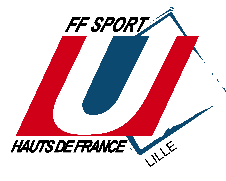 Académie de Lille180 Avenue Gaston Berger 59000 Lille 			Saison 2019 - 2020: 03.20.52.59.91 E.mail : lille@sport-u.com Site Internet : www.sport-u-hautsdefrance.comFacebook : Sport U LilleLES ANIMATIONS DU SPORT’UPRISON ISLANDJEUDI 23 JANVIER 2020790 Rue Maurice Herzog à LESQUINACCUEIL 1er GROUPE A 14h00 A PRISON ISLAND - 1er Départ 14h30 ACCUEIL 2ème GROUPE A 15h30 A PRISON ISLAND – 2ème Départ 16h00 A Retourner à la Ligue HDFSU de Lille pour le 17 Janvier 2020 Délai de rigueur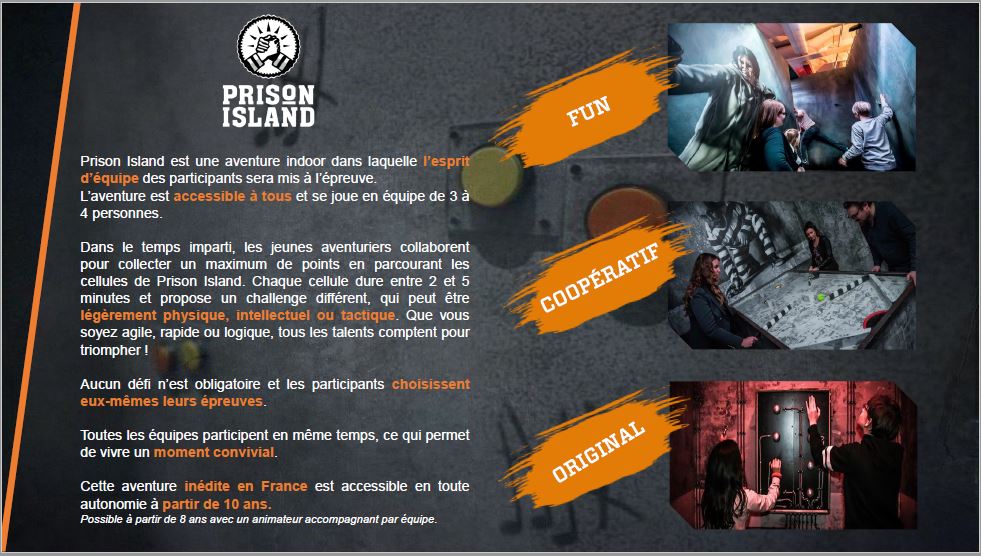 IMPORTANT : 50 Personnes Maxi par GroupeEn fonction des engagements, La LHDFSU se réserve la possibilité de limiter le nombre d’inscrits par A.S.   LIGUE HAUTS-DE-FRANCEAcadémie de Lille180 Avenue Gaston Berger 59000 Lille 			Saison 2019 - 2020: 03.20.52.59.91 E.mail : lille@sport-u.com Site Internet : www.sport-u-hautsdefrance.comFacebook : Sport U LilleLES ANIMATIONS DU SPORT’UPRISON ISLANDJEUDI 23 JANVIER 2020790 Rue Maurice Herzog à LESQUINACCUEIL 1er GROUPE A 14h00 A PRISON ISLAND - 1er Départ 14h30 ACCUEIL 2ème GROUPE A 15h30 A PRISON ISLAND – 2ème Départ 16h00 A Retourner à la Ligue HDFSU de Lille pour le 17 Janvier 2020 Délai de rigueur50 Personnes par groupe maximumAssociation Sportive : ……………………………………..……………..Responsable : ………………………………………..……..…..Tél : ………………..…..……..…………. 		Mail : …………………………………………..…………………………………  Engage : …….……….équipe(s) de 4 personnes au :	 1er Départ   		2ème Départ   Règlement par virement à la Ligue HDFSU de Lille : ………….……(Nbre d’étudiants) X 5 € (A.S sous contrat)  = …………€……………… (Nbre d'étudiants) X 10 € (A.S sans contrat) = ………….. €Coordonnées Bancaires :La Banque Postale, Lille Centre Financier, 3 Rue Paul Duez 59900 LILLE CEDEX 9IBAN : FR40 2004 1010 0507 1982 0H02 693 – BIC : PSSTFRPPLILAucune Modification ne sera prise le jour de la compétition… (Dernière modification à nous faire parvenir le mercredi 22 janvier avant 12h00)EQUIPE N° : EQUIPE N° : EQUIPE N° : EQUIPE N° : EQUIPE N° : NOMPRENOMSEXEN°LICENCE FFSU1234EQUIPE N° : EQUIPE N° : EQUIPE N° : EQUIPE N° : EQUIPE N° : NOMPRENOMSEXEN°LICENCE FFSU1234